2.Hafta 5-7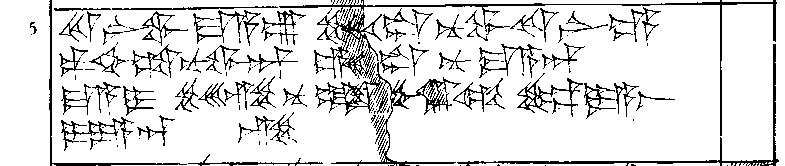 5 ut-né-wa ma-a-ú še-⌈eš⌉-du nu-wa ut-né-e6 pa-aḫ-ša-nu-wa-an e-eš-du nu ma-a-an7 ma-a-i še-eš-zi nu EZEN4 ⌈pu-ru⌉-ul-li-ya-aš8 i-ya-an-zi 